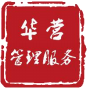 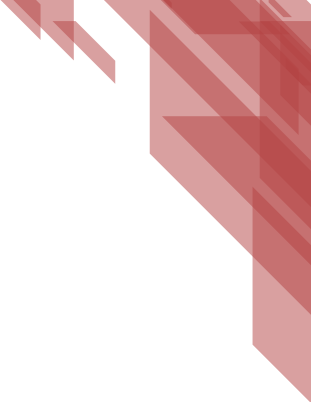 卓越企业家精修班以信仰之光穿越危机  以理念之力驱动组织11位权威导师+3大核心模块+13项思辨课程+12天系统学习企业创始人定制项目， 2024年首期招募 ，开放申请限30席生意人遍天下， 但企业家罕见。卓越的企业家是那种能够制造信仰 、 持续传播信仰并巩固信仰的极少数人；是理念 、 制度 、 人的组织者。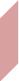 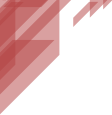 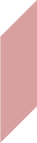 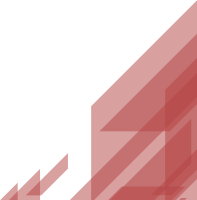 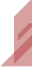 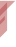 华营陪伴企业家成长全景图方向大致正确， 组织充满活力 ，持续向一切优秀学习，让华为走到了今天 。企业家， 要做终身学习者， 华营， 做企业家终身学习的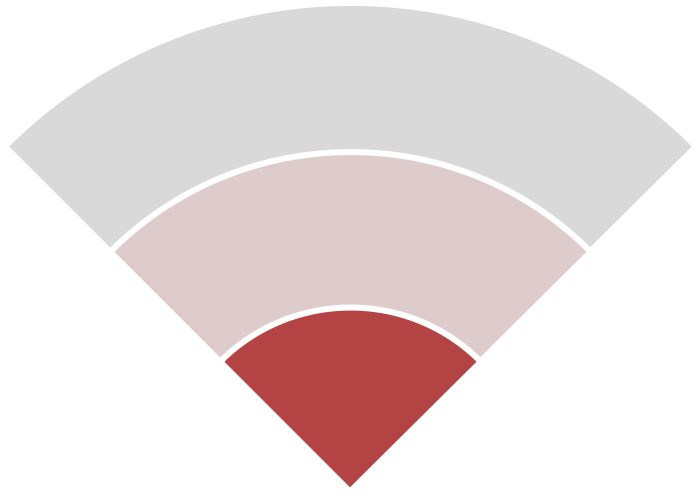 陪伴者 。作为专注于输出华为管理核心理念及管理精髓的平台 ，华营希望通过“私教坊 ”、“卓越企业家精修班 ”和“卓越组织实训班 ”三个维度的解决方案， 帮助企业家掌握规律， 指导实践， 提升能力 。卓越企业家精修班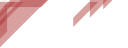 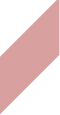 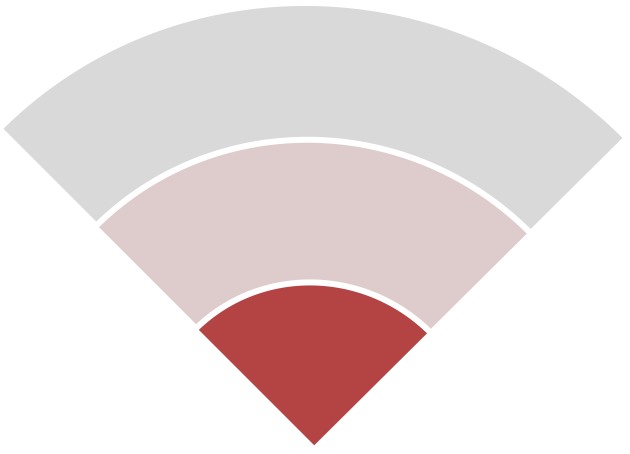 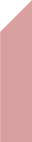 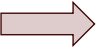 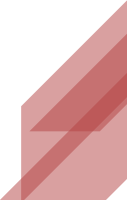 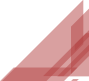 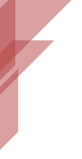 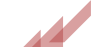 项目背景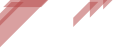 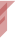 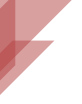 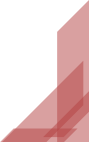 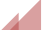 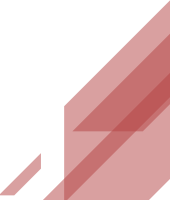 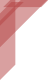 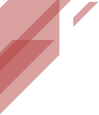 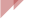 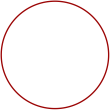 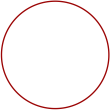 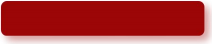 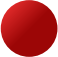 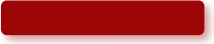 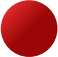 项目理念卓越企业家应该是理念 、制度 、人三个要素的组织者，并致力于构建三个要素的闭环体系， 以实现组织的持续发展；本项目通过深度思辨与探询，剖析华为等卓越组织的成功实践 ，帮助企业家探索组织的发展规律，牵引企业家与组织的成长 。企业家精神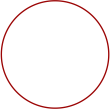 组织与治理                       决策与变革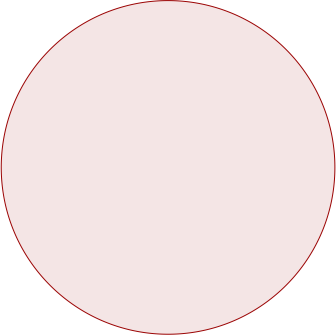 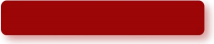 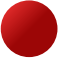 项目价值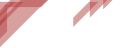 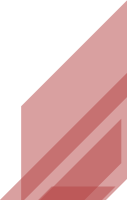 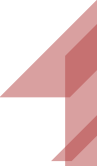 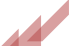 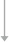 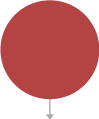 系统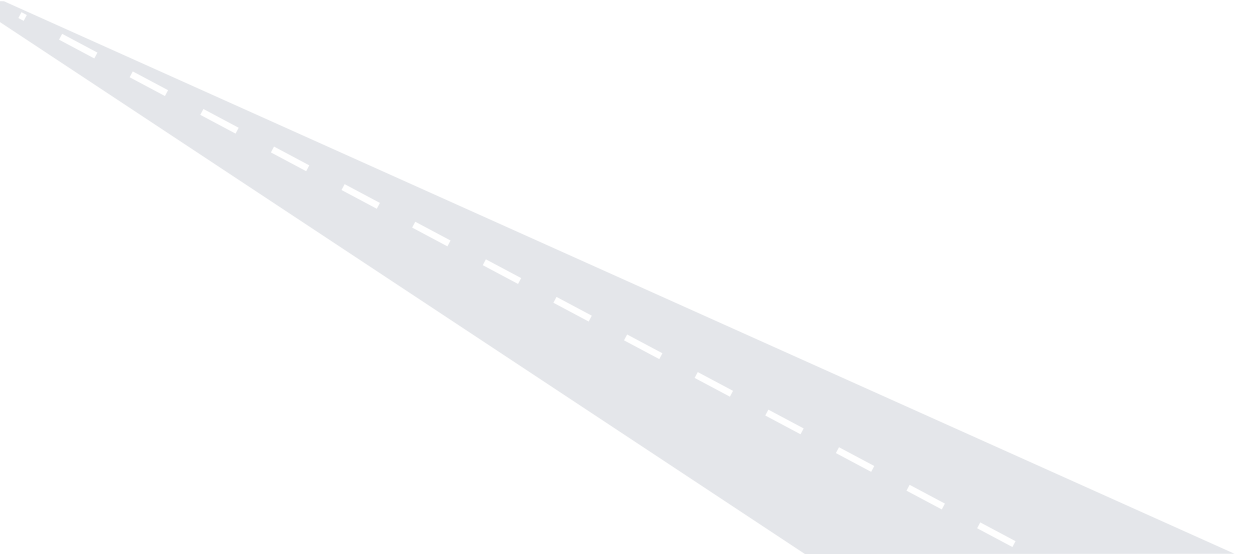 •    从3大模块， 13大主题课程切入，通过权威导师的启发，帮助企业家在企业家精神 、管理哲学 、组织治理 、高层干部管理 、组织能力构建 、变革领导力等维度构建系统认知。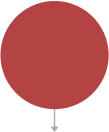 项目导师黄卫伟   华为公司高级顾问 首席管理科学家陈培根   华为公司顾问费   敏    华为公司前常务副总裁 、EMT(华为最高管理机构)轮值主席 洪天峰   华为公司前常务副总裁 、EMT(华为最高管理机构)轮值主席杨汉超   华为公司前常务副总裁胡彦平 邢宪杰 彭志军 马   福 杨   劲余光远华为公司前高级副总裁华为公司前副总裁华为公司前财经管理部副总裁华为公司前变革项目管理办公室主任华为公司前集团人力资源管理部干部与人才管理部部长华为公司前集团薪酬管理部副部长 、终端公司薪酬管理部部长11位核心导师， 华为公司现任顾问+ 前核心高管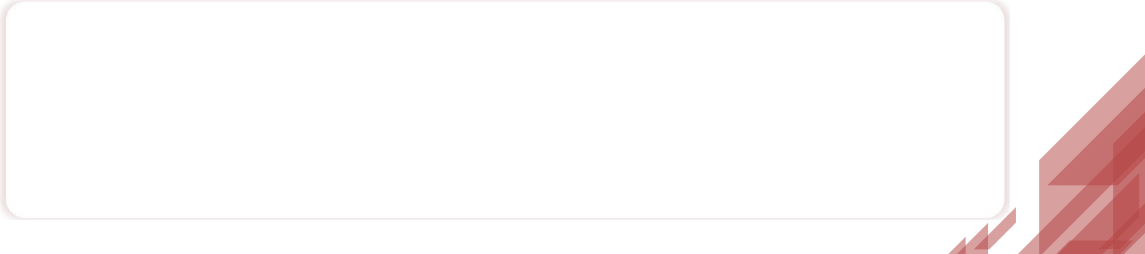 •       华为管理体系建设的亲历者 、实践者 、管理者•       长期在任正非身边工作，对任正非的管理理念 、思想 、哲学有深刻理解•       具备理论素养和功底，对管理本质和管理逻辑有深刻认知 ，能够跳出华为看华为，客观指导企业的管理改进•       怀着使命精神和责任感，真实 、系统分享华为管理体系建设背后的故事 、逻辑与思考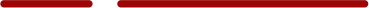 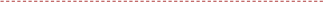 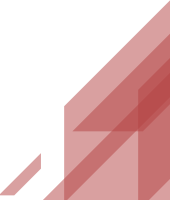 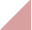 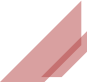 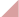 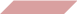 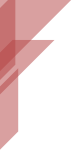 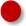 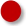 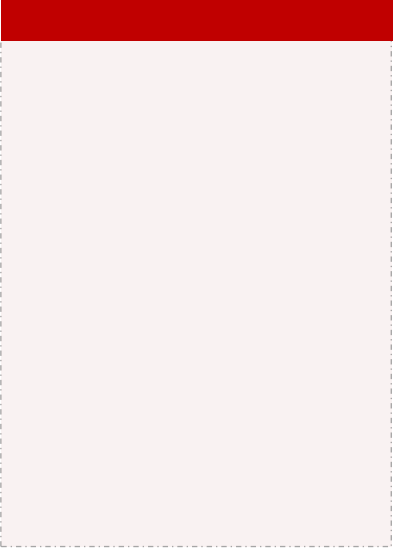 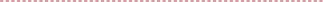 通过对管理哲学的思辨和探讨，提升企业家对人性的理解，激发欲望 ，牵引组织活力【课程3】《灰度： 企业管理哲学探讨》导师： 杨汉超 华为公司前常务副总裁要点： ‣ 认识华为‣ 开放 ：一杯咖啡吸收宇宙能量‣ 妥协： 管理是妥协的艺术‣ 灰度： 坚定不移的正确方向来自灰度【课程4】《以奋斗者为本的激励机制设计》导师： 余光远 华为公司前集团薪酬管理部副部长 、终端公司薪酬管理部部长要点： ‣ 企业经营机制的本质 ：利益的驱动机制‣ 全力创造价值‣ 正确评价价值‣ 合理分配价值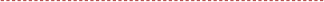 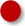 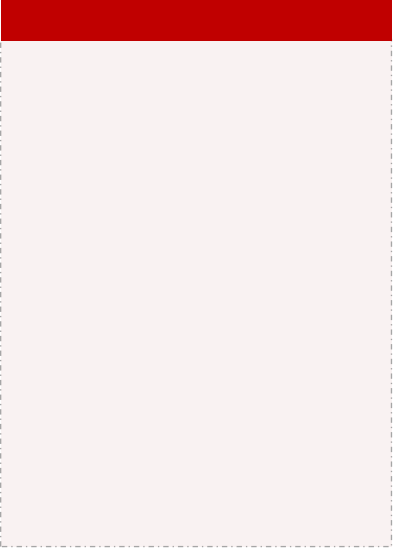 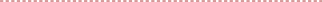 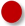 组织能力构建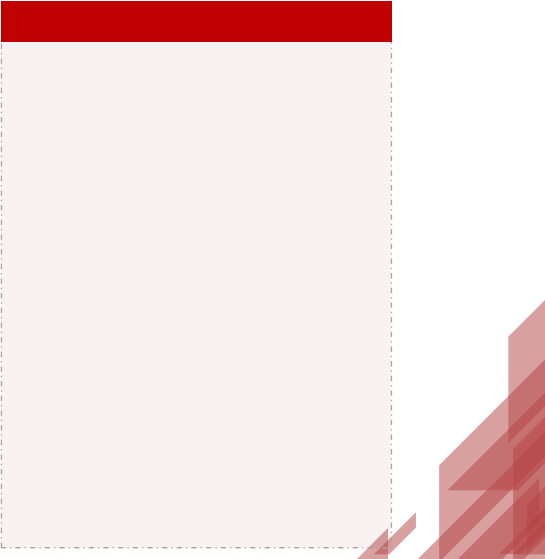 以华为为案例 ，思考如何通过组织能力的构建，更好地构建管理体系和制度【课程8】《组织能力建设： 理论 、过程 、方法》导师： 胡彦平 华为公司前高级副总裁要点： ‣ 组织能力理论与要素‣ 组织结构设计与组织能力‣ 组织协同的挑战‣ 组织能力建设【课程9】《以客户为中心的组织成长》导师： 邢宪杰 华为公司前副总裁要点： ‣ 企业的成长逻辑‣ 从标杆企业变革历程看组织成长 ‣ 以客户为中心的流程化组织建设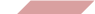 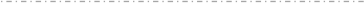 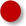 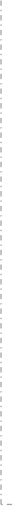 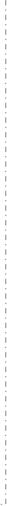 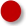 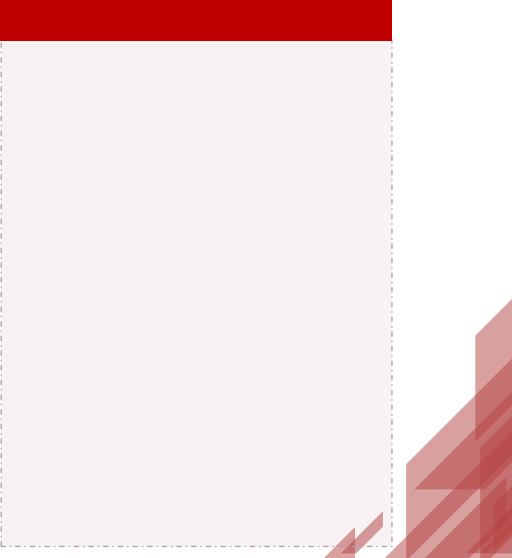 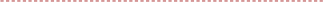 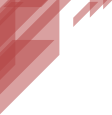 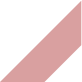 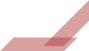 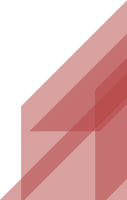 项目排期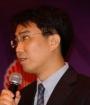 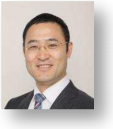 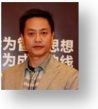 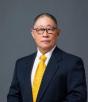 导师介绍黄卫伟   华为公司高级顾问 首席管理科学家陈培根   华为公司顾问 、二十年磨一课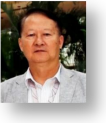 中国著名的经济学家和企管学家 ，经济学博士 。中国人民大学商学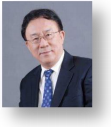 院教授 、博士生导师 。华为公司高级管理顾问，《华为基本法》主要起草人之一 。主导编写华为三大管理纲要书系《以奋斗者为本》 、《以客户为中心》 、《价值为纲》 。费敏   华为公司前常务副总裁 、EMT(华为最高管理机构)轮值主席华为公司前常务副总裁 、EMT（华为最高管理机构） 成员， EMT轮值主席， 华为第一代研发负责人， 历任研发部 、管理IT部等部门总裁； 1990年清华大学电机系硕士 。胡彦平  华为公司前高级副总裁 、公司变革项目管理办公室主任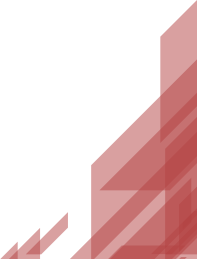 华为公司前常务副总裁， 先后担任过研发体系总裁 、人力资源部总裁以及全球营销总裁 ，是华为公司主要技术 、产品和市场演进历史的重要亲历者与见证人 。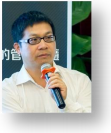 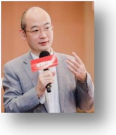 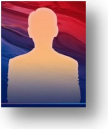 导师介绍邢宪杰  华为公司前副总裁 、公司变革项目管理办公室主任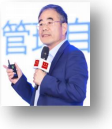 彭志军  华为公司前财经管理部副总裁1995年加入华为 ，历任生产计划部总监 、供应链管理部副总裁 、业务流程与IT管理部副总裁 、公司计划委员会委员 、企业规划部（ EPU）总裁等职 。曾担任集成供应链（ ISC） 管理变革项目负责人 、全球供应链体系建设项目负责人 、公司变革项目管理办公室主任 。马福  华为公司前公司变革项目管理办公室主任 、人力资源高级专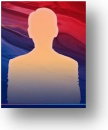 家在华为IPD 、CRM 、人力资源 、大质量等主要公司级变革中均承担关键岗位， 并历任公司多个领域人力资源管理者岗位 ，是华为主要变革实施及变革治理过程的见证者 、参与者及设计者 。余光远    华为公司前集团薪酬管理部副部长 、终端公司薪酬管理部部长在华为工作22年华为工作经验 。历任华为公司集团薪酬管理部副部长 、全球区域薪酬管理部部长 、华为终端公司薪酬管理部部长 ，地区部级代表处总经理 ，销售铁三角组织建设及LTC流程变革项目群总监 ，拥有端到端全流程业务变革经验 。 报名事项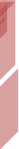 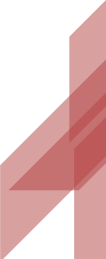 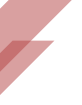 适合对象•    企业创始人 、合伙人 、总裁 、总经理 、核心高管等企业决策者•    从生存期向发展期转型•    非资源依赖型或投资型企业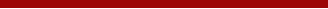 学习费用•    原价： 19.8万元/人，预售期间特惠价： 12.8万元/人•    食宿 ：单次4800元/人（含2宿4餐），共计2.88万元/人•    往返交通需自理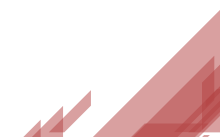 申请报名流程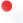 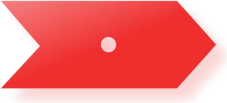 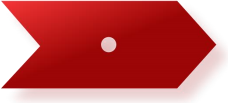 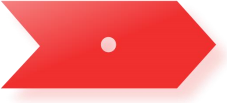 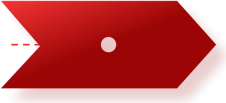 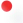 向课程顾问索取申请表， 按照申请表要求填写相关内容，并提交项目组进行申请表材料的   初步审核，确认符合要求，可进入费用流程办理双方确认时间进行视频会议访谈 ，大约30-40分钟确认缴费情况，项目组将发送入营通知 ，学员根据开课时间及地点安排报到及参训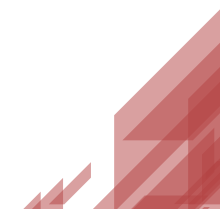 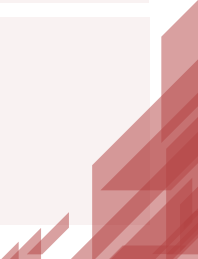 华营优秀企业家校友（部分）01 生产制造传音控股（智能终端产品和移动互联服务提供商）恩捷股份（全球最大的锂电池隔膜生产商）广东宏大（集民爆 、军工 、矿山服务于一体的上市企业）鼎信通讯（致力于电力线载波通信芯片研发的上市企业）星徽精密（精密金属连接件行业首家上市企业）海沃机械（全球物流自装卸及环卫服务领跑者）金卡智能（无线智能燃气表及流量计行业首家上市企业）常宝钢管（专用无缝钢管的制造服务商）望美实业（玻璃研发与生产的领先企业）达瑞电子（电子电器配件制造上市企业）爱旭新能源（全球PERC电池重要供应商及上市企业）禾望电气（中国十大最具创新的逆变器上市企业）凌云光技术（领先的视觉图像和光纤光学设备检测提供商）杰士德精密（领先的非标自动化解决方案提供商）普渡科技（智能商用服务机器人研发生产商）可立克科技（全球著名的磁性元件和电源技术解决方案供应商）安特威阀门（国内一流的特种阀制造企业）爱柯迪（国内领先的汽车铝合金精密压铸件专业供应商）博力威（锂电池智能制造上市企业）关于华营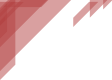 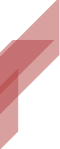 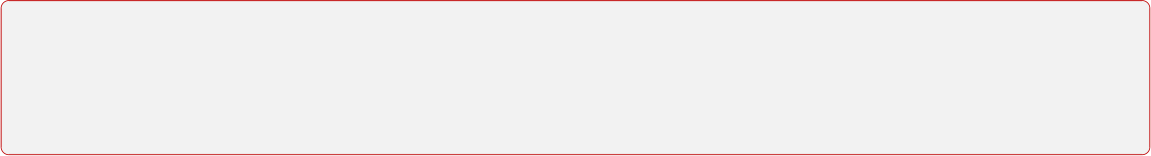 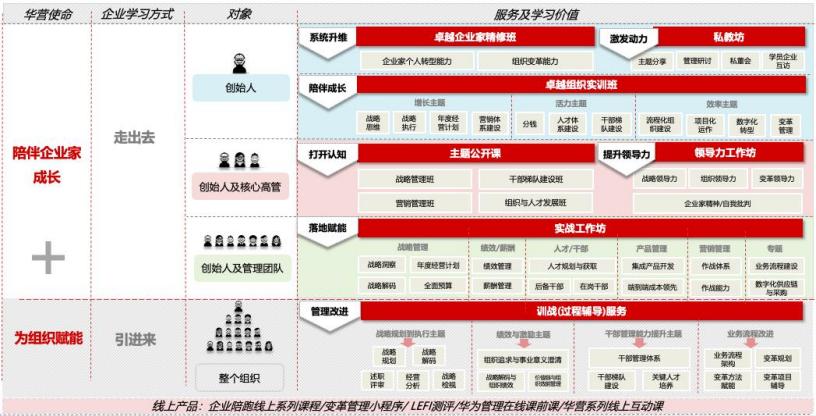 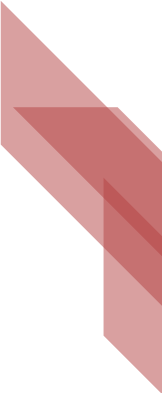 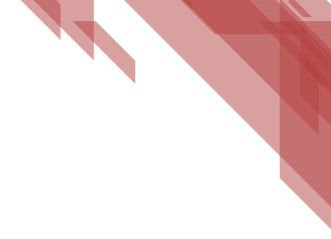 卓越企业家精修班， 欢迎您的加入！陪伴企业家成长  为组织赋能模块模块课程主题日期地点导师模块一：理念模块一：理念模块一：理念模块一：理念模块一：理念模块一：理念企业家精神第1讲《开放 、妥协 、灰度》2024年3月1日-2日深圳陈培根企业家精神第1讲《跨越楚河汉界—成为卓越企业家和高效领导者》2024年3月1日-2日深圳洪天峰企业管理哲学第2讲《灰度：企业管理哲学探讨》2024年4月12日-13日北京杨汉超企业管理哲学第2讲《以奋斗者为本的激励机制设计》2024年4月12日-13日北京余光远模块二：制度模块二：制度模块二：制度模块二：制度模块二：制度模块二：制度战略与顶层设计第3讲《顶层设计：优秀到卓越企业的DNA》2024年5月17日-18日深圳费敏战略与顶层设计第3讲《支撑长期有效增长的战略管理体系》2024年5月17日-18日深圳彭志军战略与顶层设计第3讲《价值为纲：持续有效增长》2024年5月17日-18日深圳彭志军组织能力构建第4讲《组织能力建设：理论 、过程 、方法》2024年6月14日-15日上海胡彦平组织能力构建第4讲《以客户为中心的组织成长》2024年6月14日-15日上海邢宪杰模块三：人模块三：人模块三：人模块三：人模块三：人模块三：人高层决策与干部管理第5讲《华为的经营战略与组织政策》2024年7月26日-27日北京黄卫伟高层决策与干部管理第5讲《高层决策机制与干部管理》2024年7月26日-27日北京杨劲变革领导力第6讲《变革过程管理若干因素初探》2024年8月23日-24日上海胡彦平变革领导力第6讲《变革中组织与人的管理》2024年8月23日-24日上海马福